§5.  Removal of vessels obstructing anchorageA harbor master, upon receiving complaint from the master, owner or agent of any vessel, shall cause any other vessel or vessels obstructing the free movement or safe anchorage of that vessel to remove to a position to be designated by the harbor master and shall cause, without any complaint being made to the harbor master, any vessels anchoring within the channel lines as established by the municipal authorities, as provided in section 2, to remove to such anchorage as the harbor master may designate.  [PL 1987, c. 655, §4 (AMD).]If that vessel has no crew on board or if the master or other person in charge neglects or refuses to move such vessel as directed by the harbor master, the harbor master may put a suitable crew on board and move that vessel to a suitable berth at a wharf or anchorage at the cost and risk of the owners of the vessel and shall charge $100, to be paid by the master or owner of that vessel, which charge, together with the cost of the crew for removing that vessel the harbor master may collect by civil action.  [PL 1987, c. 412, §§ 5, 8 (RPR).]SECTION HISTORYPL 1977, c. 696, §331 (AMD). PL 1987, c. 412, §§5,8 (RPR). PL 1987, c. 655, §4 (AMD). The State of Maine claims a copyright in its codified statutes. If you intend to republish this material, we require that you include the following disclaimer in your publication:All copyrights and other rights to statutory text are reserved by the State of Maine. The text included in this publication reflects changes made through the First Regular and First Special Session of the 131st Maine Legislature and is current through November 1, 2023
                    . The text is subject to change without notice. It is a version that has not been officially certified by the Secretary of State. Refer to the Maine Revised Statutes Annotated and supplements for certified text.
                The Office of the Revisor of Statutes also requests that you send us one copy of any statutory publication you may produce. Our goal is not to restrict publishing activity, but to keep track of who is publishing what, to identify any needless duplication and to preserve the State's copyright rights.PLEASE NOTE: The Revisor's Office cannot perform research for or provide legal advice or interpretation of Maine law to the public. If you need legal assistance, please contact a qualified attorney.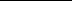 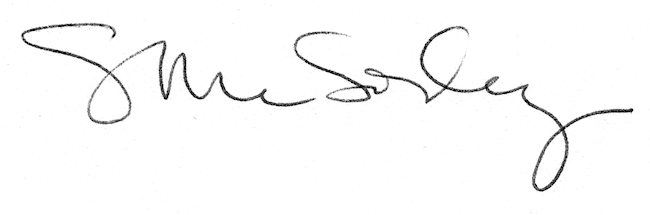 